 СеминарСамаринойИрины Михайловны Исх. № 2-с от 14.01.2022	Данное письмо является основанием для оплаты, ст. 437 ГК РФ Приглашаем на информационно-консультационный онлайн-семинар Самариной И.М.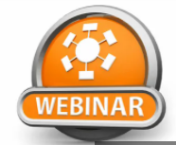 3 февраля 2021 года(онлайн)«УСН: отчетность за 2021 г. Важные изменения 2022г»1. УСН: обзор изменений.Эксперимент АУСН – что ожидать налогоплательщикам?Декларация за 2021г: на что обратить внимание. Изменения 2021г. Судебная практика, разъяснения МФ и ФНС.Новые обязанности упрощенщиков в связи с введением с 01.07.2021 института прослеживаемости товаров. Новые формы отчетности.Изменения 2022г2. Налоговое и неналоговое администрирование:Перспективы администрирования н/плательщиков (объединение ПФР и ФСС, рассрочки платежей по товарам хотят приравнять к кредитам, электронные медосмотры работников, реформа системы ОКВЭД, работа ФНС над новыми формами контроля и др).Изменение правил зачета и возврата налогов и взносов. Введение возможности зачёта переплаты по налогам в счёт страховых взносов.Введение единого налогового платежа для бизнеса.Вопросы применения с 01.01.2022 цифровых подписей. Переходные положения. Личная электронная подпись физлица-сотрудника.Мораторий на плановые проверки малого бизнеса в 2022. Рекламная политика организации – новые ограничения с 2022г! «Прослеживаемость» рекламы.Электронные форматы для перевозочной документации.Расширен перечень сведений, которые будут передавать банки в Росфинмониторинг. Изменения в правилах ведения расчетных счетов.Тренды судебной практики по налоговому администрированию и другие изменения.3. НДФЛ и страховые взносы:Изменения в порядке представления отчетности в ПФР, ФСС.Новая форма 6-НДФЛ с отчетности за 2021 год . Новые разъяснения ФНС по порядку ее составления.Заполнение справки о доходах физического лица. Новые коды видов доходов и вычетовС 2022г - новый порядок предоставления социальных и имущественных вычетов по НДФЛ сотрудникам Социальный налоговый вычет по физкультурно-оздоровительным расходамНДФЛ с дивидендов – новый порядок исчисления налога и отражения в отчетностиВзносы по доп. тарифу при неполной занятости «вредника» - позиция ВС РФ.Изменения в порядке применения пониженных тарифов страховых взносов в связи с изменениями закона «О развитии малого и среднего предпринимательства в РФ».Судебная практика и новые разъяснения по страховым взносам4. Ключевые изменения правил ведения бухгалтерского учета и составления отчетности.Особенности отчетной компании за 2021г. Новое в правилах формирования и представления бухгалтерской отчетности. Изменения в порядке утверждения годовой отчетности. Рекомендации Минфина по составлению отчетности за2021г Новый порядок с 2022г представления исправленной бухгалтерской отчетности. Отличия от прошлых лет. Переход на новые ФСБУ 26, 6, 25. Обязательные мероприятия параллельно с составлением бухгалтерской отчетности. Корректировки в «межотчетный» период. Необходимость актуализации учетной политики – на что обратить внимание.Новый ФСБУ 27/2021 «Документы и документооборот в бухгалтерском учете»Внимание! Автор оставляет за собой право вносить в программу изменения, направленные на её актуализацию.Стоимость участия :  При оплате до 27 января - 3500 руб. НДС нет  При оплате 28 января и позже – 4000 руб. НДС нет Семинар состоится с 10-00 до 16-00.Реквизиты для оплаты: Внимание! Формы договора и акта размещены на сайте www.aktiv-c.ru (подписание документов в рамках ЭДО)Дополнительная информация и обязательная регистрация на сайте: www.aktiv-c.ruили 8-961-846-77-15, 8-913-914-45-45 или e-mail: manager@aktiv-c.ru